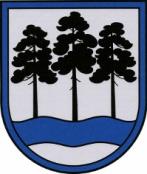 OGRES  NOVADA  PAŠVALDĪBAReģ.Nr.90000024455, Brīvības iela 33, Ogre, Ogres nov., LV-5001tālrunis 65071160, e-pasts: ogredome@ogresnovads.lv, www.ogresnovads.lv PAŠVALDĪBAS DOMES SĒDES PROTOKOLA IZRAKSTS47.Par darba tiesisko attiecību izbeigšanu ar Birzgales pagasta pārvaldes vadītāju Solvitu PikaļevuDarba likuma 98.panta pirmā daļa noteic, ka darba devējam saskaņā ar šā likuma 101.panta pirmās daļas noteikumiem ir tiesības ne vēlāk kā vienu mēnesi iepriekš rakstveidā uzteikt darba līgumu ar nosacījumu, ka darba tiesiskās attiecības tiks izbeigtas, ja darbinieks nepiekritīs tās turpināt atbilstoši darba devēja piedāvātajiem darba līguma grozījumiem.Saskaņā ar Darba likuma 101.panta pirmās daļas 9.punktu darba devējam ir tiesības rakstveidā uzteikt darba līgumu, vienīgi pamatojoties uz apstākļiem, kas saistīti ar darbinieka uzvedību, viņa spējām vai ar saimniecisku, organizatorisku, tehnoloģisku vai līdzīga rakstura pasākumu veikšanu uzņēmumā, ja tiek samazināts darbinieku skaits.2022.gada 26.janvārī starp Pašvaldību un Birzgales pagasta pārvaldes vadītāju Solvitu Pikaļevu noslēgta vienošanās par Ogres novada pašvaldības tiesībām rakstveidā uzteikt 2019.gada 23.oktobrī noslēgto darba līgumu Nr.KNP2-3.1/19/237, kas noslēgts starp Ķeguma novada pašvaldību un Solvitu Pikaļevu, ar 2022. gada 31.janvāri saskaņā ar Darba likuma 103. panta ceturtajā daļā noteikto un pamatojoties uz Darba likuma 101.panta pirmās daļas 9. punktu – tiek samazināts darbinieku skaits.Birzgales pagasta pārvaldes vadītāja Solvita Pikaļeva sniegusi informāciju, ka nav arodbiedrības biedre.Valsts un pašvaldību institūciju amatpersonu un darbinieku atlīdzības likuma 17.panta pirmās daļas 1.punkts noteic, ka amatpersonām (darbiniekiem), izņemot karavīrus, ar kurām tiek izbeigtas amata (dienesta, darba) attiecības sakarā ar institūcijas vai amata likvidāciju, amatpersonu (darbinieku) skaita samazināšanu, [...], izmaksā atlaišanas vai atvaļināšanas pabalstu viena mēnešu vidējās izpeļņas apmērā, ja amatpersona (darbinieks) valsts vai pašvaldības institūcijās bijusi nepārtraukti nodarbināta mazāk nekā 5 gadus.Solvitas Pikaļevas nepārtrauktais nodarbinātības ilgums valsts un pašvaldības institūcijās – mazāk nekā 5 gadi (no 2019.gada 29.oktobra).Pamatojoties uz “Par pašvaldībām” 21.panta pirmās daļas 9.punktu, Darba likuma 98.panta pirmo daļu, 101.panta pirmās daļas 9.punktu, 103.panta pirmās daļas 3.punktu, Valsts un pašvaldību institūciju amatpersonu un darbinieku atlīdzības likuma 17.panta pirmās daļas 1.punktu,balsojot: ar 22 balsīm "Par" (Andris Krauja, Artūrs Mangulis, Atvars Lakstīgala, Dace Kļaviņa, Dace Māliņa, Dace Nikolaisone, Dainis Širovs, Dzirkstīte Žindiga, Edgars Gribusts, Egils Helmanis, Gints Sīviņš, Ilmārs Zemnieks, Indulis Trapiņš, Jānis Iklāvs, Jānis Kaijaks, Jānis Lūsis, Jānis Siliņš, Linards Liberts, Mariss Martinsons, Pāvels Kotāns, Raivis Ūzuls, Valentīns Špēlis), "Pret" – nav, "Atturas" – nav,Ogres novada pašvaldības dome  NOLEMJ: Uzteikt 2019.gada 23.oktobrī noslēgto darba līgumu Nr.KNP2-3.1/19/237, kas noslēgts starp Ķeguma novada pašvaldību un Solvitu Pikaļevu, ar 2022. gada 31.janvāri saskaņā ar Darba likuma 103. panta ceturtajā daļā noteikto un pamatojoties uz Darba likuma 98.panta pirmo daļu un 101.panta pirmās daļas 9. punktu – tiek samazināts darbinieku skaits.Atbrīvot Solvitu Pikaļevu no Birzgales pagasta pārvaldes vadītājas amata 2022.gada 31.janvārī (pēdējā darba diena), izmaksājot atlaišanas pabalstu viena mēneša vidējās izpeļņas apmērā.Noteikt, ka uz laiku no 2022.gada 1.februāra līdz darbinieka iecelšanai vakantajā Birzgales pagasta pārvaldes vadītāja amatā, Birzgales pagasta pārvaldes vadītāja pienākumus pilda Birzgales pagasta pārvaldes dārzniece Diāna Arāja, nosakot mēnešalgu EUR 1035 (viens tūkstotis trīsdesmit pieci euro).Uzdot Ogres novada pašvaldības izpilddirektoram P.Špakovskim:organizēt atklātu konkursu uz Birzgales pārvaldes vadītāja un Birzgales pārvaldes vadītāja vietnieka amata vietām;organizēt Birzgales pagasta pārvaldes materiālo vērtību un dokumentācijas pieņemšanu no Solvitas Pikaļevas un nodošanu Birzgales pagasta pārvaldes vadītāja pienākumu izpildītājai Diānai Arājai ar pieņemšanas – nodošanas aktu.Kontroli par lēmuma izpildi uzdot Ogres novada pašvaldības domes priekšsēdētāja vietniekam. (Sēdes vadītāja,domes priekšsēdētāja E.Helmaņa paraksts)Ogrē, Brīvības ielā 33Nr.22022. gada 27.janvārī